Wniosek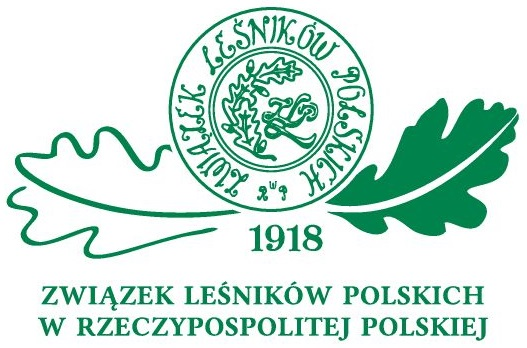 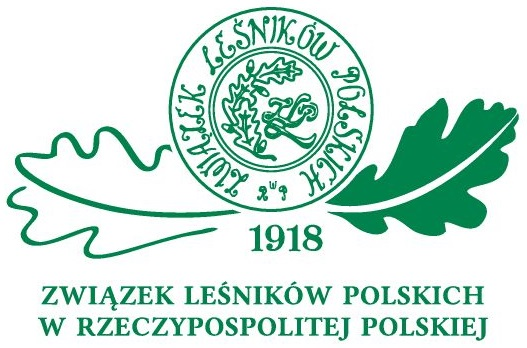 o  nadanie ……………………………………………………………………………odznaki „ Zasłużony dla Leśników  Polskich ”Imię i Nazwisko			…………………………………………………………………………Data urodzenia			………………………………………………………………………… Miejsce pracy 			………………………………………………………………………… Stanowisko służbowe  		…………………………………………………………………………Przynależność do  ZLPwRP 	………………………………………………………………………… Data i rodzaj ostatniej odznaki …………………………………………………………………………Uzasadnienie wniosku - 		………………………………………………………………………… ……………………………………………………………………………………………………………………………………………………………………………………………………………………………………………………………………………………………………………………………………………………………………………………………………………………………………………………………………………………………………………………………………………………………………………………………………………………………………………………………………………………………………………………………………………………………………………………………………………………………………………………………………………………………………………………………………………………………………………………………………………………Sporządzający wniosek				       Przewodniczący  Data……………………………………	Data nadania odznaki		Rodzaj		Podpis Przewodniczącego ...................................		..............		...........................................Nr legitymacji ……………………….